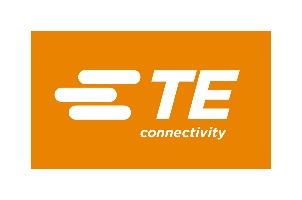 Práce u NÁS! TE KUŘIM SE PŘEDSTAVUJEJsme výrobní společnost, která zaměstnává téměř 2500 pracovníků a hledáme nové kolegyně a kolegy do výroby. Umožňujeme zaměstnání přes naše zasmluvněné personální agentury s možností využití ubytování. Moderní závod Tyco Electronics Czech s. r. o. v Kuřimi, součást mezinárodní společnosti TE Connectivity, je jedničkou na trhu s konektivitou. Svým výrobním programem se zaměřuje na automobilový průmysl: konektory, kabeláže pro připojení airbagu, palivových pump a vstřikování, pro hybridní a elektro vozy, pojistkové skříně, konektory s příslušenstvím pro xenonová světla. PRÁCE VE VÝROBĚ? PROČ NE?MZDA od 20.000 Kč a zákonné příplatky za směnnost (za přesčas 40 %, za noc 10 %, za sobotu a neděli  10 % a za svátek 100 %)NÁBOROVÝ PŘISPĚVEK 40.000 Kč nebo hrazené UBYTOVÁNÍ do 6.000 Kč DOPRAVNÍ PŘÍSPĚVEK dle vzdálenosti a odpracovaných hodin (až 2500 Kč měsíčně)PŘÍSPĚVEK NA ZÁVODNÍ STRAVOVÁNÍ 55 % s možným výběrem šesti jídel MIMOŘÁDNÉ ODMĚNY ZA PŘESČASOVÉ SMĚNY TÝDEN DOVOLENÉ NAVÍC13. MZDA PŘÍJEMNÝ KOLEKTIV, čisté pracovní prostředíVÝBORNÉ AUTOBUSOVÉ SPOJENÍ (doprava je zajištěná k závodu na směny ze všech přilehlých lokalit jako Blanensko, Bystřicko, Boskovicko a Tišnovsko; přímý autobusový spoj od nádraží Brno – Královo Pole do Kuřimi bez přestupu za 15 minut.)O ČEM JE PRÁCE VE VÝROBĚ?jednoduché montáži kabelů a obsluze výrobních zařízenío kontrole výrobků podle schválených dokumentů balení výrobkůCO OD ZÁJEMCŮ O PRÁCI POŽADUJEME?Dobrý zdravotní stav, podmínkou vstupní lékařská prohlídkaTechnické vzdělání není nutné, vše, co potřebujeme, vás velmi rychle naučímeZájem o práci v nepřetržitém výrobním provozu; provoz včetně státních svátků, sobot a nedělí, práce ve 12hodinových směnách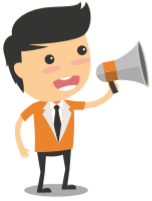 KONTAKTUJTE NÁS: Ozvěte se & pošlete nám svůj stručný životopis na e-mail: nabor@te.comDalší informace najdete rovněž na webových stránkách https://te.jobs.cz/kurim/Tyco Electronics Czech, s. r. o., K AMP 1293, 664 34  Kuřim, telefon: 773 767 986   